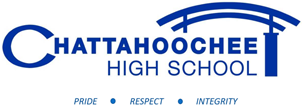 10-13-2021 Meeting Summary of Action ItemsSummary of Meeting ActionsChattahoochee High School School Governance Council MeetingCouncil members present for the October 13, 2021 meeting: Mike Crooks, Curtisa Johnson, Kim Boberg, Alyssa Noland, Diana Eidson, Jung ChoiMembers Absent: Mike Eves, Emmett Shaffer, Jayson Feng, Yeseo Lee, Dr. Mike Todd, Alison McKenzieGuests Present: Jonathan AdelAgenda Items and Actions (The council took action on the following items.)Approval of the October 13, 2021 AgendaBoberg made a motion to approve the agenda, Johnson seconded the motion, and the motion passed unanimously.Approval of the September 15, 2021 Meeting MinutesBoberg made a motion to approve the minutes from the 9/15/2021 meeting, Eidson seconded the motion, and the motion passed unanimously.Informational ItemsPrincipal Report given by AdelChattahoochee enrollment continues to increase with more enrollments currently 1883 enrolled which has earned 2.5 teaching. Trying to hire math and English teachers currently slim applicants during this time of year. PSAT went very smooth. Presentation: Pathways to LifePathways is a prevention education in the health classes and their hope is to help students and families transition with a current focus on 9th grade students. Data shared about the impact of current work at Chattahoochee in health classes and virtual focus groups. Action ItemsDisbursement of FundsWant to give 10K for pathways to life this will be added as an action item for the November meeting. 10K for teacher and student desks aligns with the big rock of student success. Johnson commented about determining if district would cover if asked so this action item was tabled until the November meeting.  PE Waiver / RFF Information Will be open to community response. Clarification will be made about the number of RFF request and menu selections. Setting the Agenda for next month’s meeting on 11-10-21Desk information Principal reportPathways to Life Funding DecisionsMeeting Adjournment Eidson on made a motion to adjourn the meeting, Boberg seconded the motion, and the motion passed unanimously.